VEHICLE ORDER FORM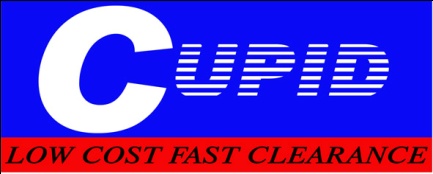 PLEASE SEND THIS FORM TO OUR EMAIL ADDRESS - cupidlogistics@yahoo.com. We will respond you within 2 working days.NameEmail The Vehicle category(Please mark)Vehicle Make ModelYear of First registration (Year that you desire)Vehicle Color requiredMileage (km)Auction grade desiredMinimum priceMaximum priceDate sent				Day      /   month   /     year*Note : Ex Stocks implies the vehicles that are available in our stock.FOR CUPID USE ONLYAuction depositDate